Best Practices
Stage 7 – Maintenance Evaluation and Review 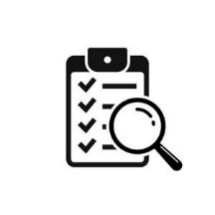 INTRODUCTION Policy Cycle: 	Stage 1: Predevelopment – Identify & Conduct Analysis-Approval to Proceed Stage 2: Drafting / Writing Stage 3: Consultation Stage 4: Document Approval Stage 5: Publication / PostingStage 6: Implementation and Communication Stage 7: Evaluation and Review The Log of issues established during Stage 6 - Implementation and Communication can be used to inform evaluation and review. EVALUATION The Implementation Lead will: • Evaluate how effective the policy has been in terms of: o the original reasons the document was introduced (refer to the reasons provided at Stage 1 in the Approval to Proceed o a control to mitigate against risk/s (refer to the risks identified at Stage 1 in the Briefing Template). o deviations between the policy and actual practice;• review the document to address concerns • report to the relevant Approval Authority on recommended changes. REVIEW The Policy Framework requires that: policy documents undergo at least a regular three year review, and amendments to existing policy documents are subject to the same quality assurance process as for new policy documents. some documents will require annual reviews based on legislation or quality monitoringInitiate Review Review of a policy document can be initiated by: • an Implementation Lead • a staff or faculty member through the Responsible Officer• an Approval Authority • governance or committee• the Policy ManagerTiming of Review A review can happen at any time that circumstances require. The Responsible Officer will: conduct the review determine whether the implemented policy or procedure: is operating as designed is still needed requires amendment based on changed practice requires amendment to align with changed legislative requirements, or other policy documents, or changed systems or strategic direction. Review Methods The review of a policy document will require at least one of the following actions as appropriate for the type of document being reviewed or the scope of changes likely to be required: desk-top review consultation with stakeholders spot-check sampling of data checklist of questions consultation with the people who perform procedural tasks internal audit external audit. Note that when a Policy is reviewed, it is appropriate to review any associated Procedure, Schedule or Supporting Material at the same time. Note also that a reviewed document will require re-approval by the relevant Approval Authority. NEXT STEP If amendments are required, or a policy gap is identified, return to Policy Cycle Tips Stage 1 –Predevelopment-Approval to Proceed.